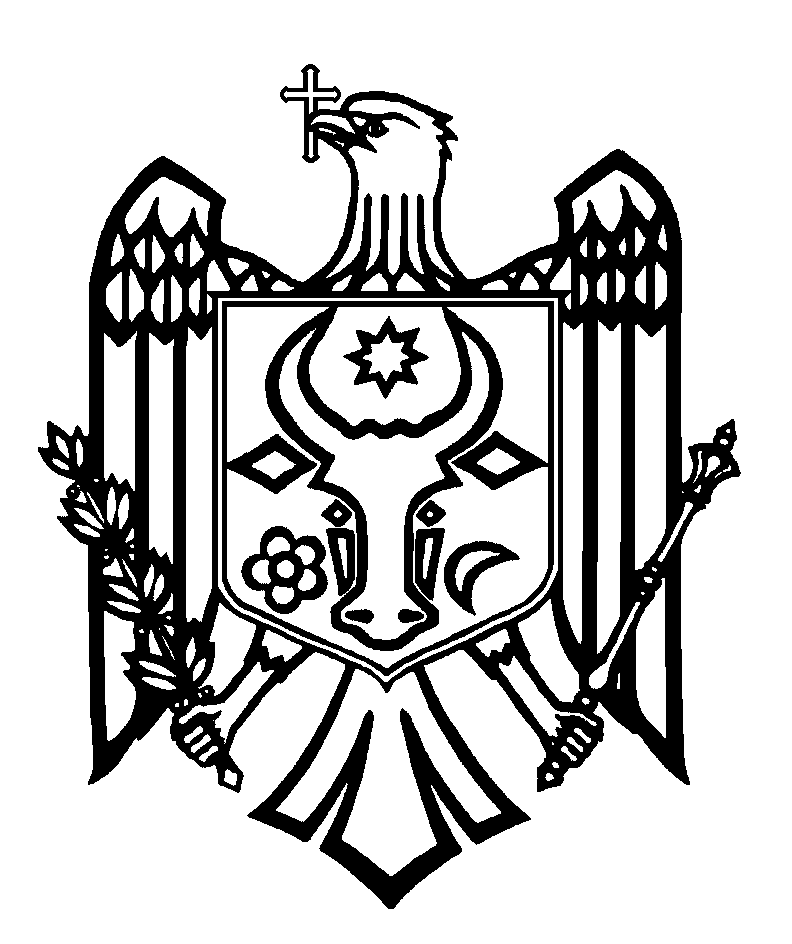 CURTEA DE CONTURI A REPUBLICII MOLDOVAH O T Ă R Â R E A nr.69din 14 decembrie 2021cu privire la Raportul auditului conformității gestionării  patrimoniului publicde către Întreprinderea de Stat „Poșta Moldovei” în anul 2020Curtea de Conturi, cu participarea dlui Eugeniu Cozonac, director general al Agenției Proprietății Publice; dlui Andrei Muntean, director adjunct al Agenției Naționale pentru Reglementare în Comunicații Electronice și Tehnologia Informației; dnei Alina Boțoc, președinte al Consiliului de administrație al Întreprinderii de Stat „Poșta Moldovei”; dlui Roman Cojuhari, administrator al Întreprinderii de Stat „Poșta Moldovei”; dnei Aurelia Ionichi, contabil-șef interimar al Întreprinderii de Stat „Poșta Moldovei”; dnei Nina Potîngă, șef al Direcției Economice a Întreprinderii de Stat „Poșta  Moldovei”; dnei Marina Simionca, șef adjunct al Direcției Logistică a Întreprinderii de Stat „Poșta Moldovei”, în cadrul ședinței video, în legătură cu instituirea stării de urgență în sănătate publică pe întreg teritoriul Republicii Moldova, călăuzindu-se de art.3 alin.(1) și art.5 alin.(1) lit.a) din Legea privind organizarea și funcționarea Curții de Conturi a Republicii Moldova, a examinat Raportul auditului conformității gestionării patrimoniului public de către Întreprinderea de Stat „Poșta Moldovei” în anul 2020.Misiunea de audit public extern s-a efectuat în temeiul art.31 alin.(3) și alin.(6), art.32 din Legea nr.260 din 07.12.2017, în conformitate cu Programul activității de audit a Curții de Conturi pe anul 2021, precum și cu Standardele Internaționale ale Instituțiilor Supreme de Audit aplicate de Curtea de Conturi (ISSAI 100, ISSAI 400 și ISSAI 4000).Scopul auditului a constat în evaluarea conformității  gestionării patrimoniului public de către Întreprinderea de Stat „Poșta Moldovei” în anul 2020, în raport cu prevederile cadrului normativ aplicabil.Examinând Raportul de audit, precum și explicațiile persoanelor cu funcții de răspundere,  prezente la ședința video, Curtea de Conturi A CONSTATAT:În anul 2020, Întreprinderea de Stat „Poșta Moldovei” a gestionat patrimoniul public încredințat în detrimentul principiilor de bună guvernare, neasigurând regularitatea, eficiența, transparența și responsabilitatea corespunzătoare.Astfel, în perioada supusă auditului, întreprinderea a generat o pierdere netă de 35,3 mil. lei, cauzată atât de scăderea extensivă a volumului serviciilor prestate în expresie cantitativă, legată de restricțiile impuse în vederea prevenirii și atenuării infecției cu COVID-19, cât și de managementul defectuos al formării tarifelor.De asemenea, bunurile imobile și activele necorporale ale întreprinderii au fost gestionate      într-o manieră iresponsabilă, fapt exprimat prin: (i) neînregistrarea drepturilor patrimoniale asupra unor bunuri gestionate; (ii) neasigurarea evidenței contabile conforme a clădirilor și terenurilor; (iii) necontabilizarea mai multor obiecte de active necorporale; precum și (iv) neraportarea veridică a situației patrimoniului gestionat.Administrarea necorespunzătoare a achizițiilor de bunuri/lucrări/servicii destinate acoperirii necesităților de producere și asigurării bazei tehnico-materiale s-a soldat cu multiple neconformități. Astfel, cel puțin 39% din totalul achizițiilor supuse auditării au fost afectate de diverse nereguli.În unele cazuri, și managementul financiar-contabil nu a fost unul corespunzator, acesta  neasigurând gestionarea conformă și prudentă a unor venituri și cheltuieli/costuri ale întreprinderii.Cele consemnate au fost generate de slăbiciunile controlului intern managerial instituit, care nu cuprinde și/sau cuprinde parțial instrumentele-cheie de management, indispensabile pentru un  sistem de control intern viabil și funcțional.Reieșind din cele expuse, în temeiul art.14 alin.(2), art.15 lit.d) și art.37 alin.(2) din Legea nr.260 din 07.12.2017, Curtea de ConturiHOTĂRĂŞTE:1. Se aprobă Raportul auditului conformității gestionării patrimoniului public de către Întreprinderea de Stat „Poșta Moldovei” în anul 2020, anexat la prezenta Hotărâre. 2. Prezenta Hotărâre și Raportul de audit se remit:2.1. Parlamentului Republicii Moldova, pentru informare și examinare, după caz, în cadrul Comisiei parlamentare de control al finanțelor publice;2.2. Președintelui Republicii Moldova, pentru informare;2.3. Guvernului Republicii Moldova, pentru informare și luare de atitudine în vederea monitorizării asigurării implementării recomandărilor de audit;2.4. Ministerului Infrastructurii și Dezvoltării Regionale, pentru informare;2.5. Agenției Naționale pentru Reglementare în Comunicații Electronice și Tehnologia Informației, Agenției Proprietății Publice, Consiliului de administrație al Întreprinderii de Stat „Poșta Moldovei”, Întreprinderii de Stat „Poșta Moldovei”, pentru luare de atitudine și asigurarea implementării recomandărilor din Raportul de audit.3. Prezenta Hotărâre intră în vigoare din data publicării în Monitorul Oficial al Republicii Moldova și poate fi contestată cu o cerere prealabilă la autoritatea emitentă în termen de 30 de zile de la data publicării. În ordine de contencios administrativ, Hotărârea poate fi contestată la Judecătoria Chișinău, sediul Râșcani (MD-2068, mun. Chișinău, str. Kiev nr.3), în termen de 30 de zile din data comunicării răspunsului cu privire la cererea prealabilă sau din data expirării termenului prevăzut pentru soluționarea acesteia.4. Curtea de Conturi va fi informată, în termen de 12 luni din data publicării Hotărârii în Monitorul Oficial al Republicii Moldova, despre acțiunile întreprinse pentru executarea subpunctului 2.5. din prezenta Hotărâre.5. Hotărârea și Raportul auditului conformității gestionării patrimoniului public de către Întreprinderea de Stat „Poșta Moldovei” în anul 2020 se plasează pe site-ul oficial al Curții de Conturi (http://www.ccrm.md/hotariri-si-rapoarte-1-95).Marian LUPU,Președinte